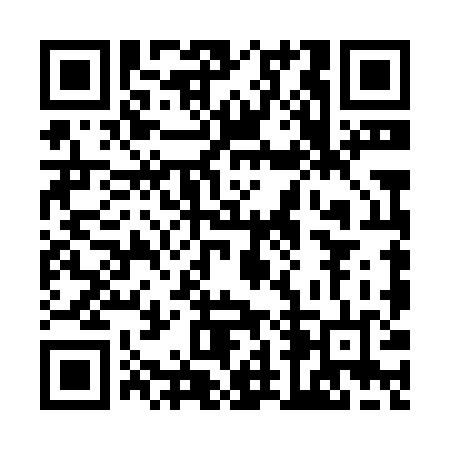 Ramadan times for Anyang, ChinaMon 11 Mar 2024 - Wed 10 Apr 2024High Latitude Method: Angle Based RulePrayer Calculation Method: Muslim World LeagueAsar Calculation Method: ShafiPrayer times provided by https://www.salahtimes.comDateDayFajrSuhurSunriseDhuhrAsrIftarMaghribIsha11Mon5:145:146:3912:323:536:266:267:4712Tue5:125:126:3812:323:546:276:277:4813Wed5:115:116:3612:323:546:286:287:4914Thu5:095:096:3512:323:556:296:297:4915Fri5:085:086:3312:313:556:306:307:5016Sat5:065:066:3212:313:556:316:317:5117Sun5:055:056:3012:313:566:326:327:5218Mon5:035:036:2912:303:566:336:337:5319Tue5:025:026:2812:303:566:336:337:5420Wed5:005:006:2612:303:576:346:347:5521Thu4:594:596:2512:303:576:356:357:5622Fri4:574:576:2312:293:576:366:367:5723Sat4:564:566:2212:293:586:376:377:5824Sun4:544:546:2012:293:586:386:387:5925Mon4:534:536:1912:283:586:396:398:0026Tue4:514:516:1712:283:596:396:398:0127Wed4:494:496:1612:283:596:406:408:0228Thu4:484:486:1412:273:596:416:418:0329Fri4:464:466:1312:273:596:426:428:0430Sat4:454:456:1212:274:006:436:438:0531Sun4:434:436:1012:274:006:446:448:061Mon4:414:416:0912:264:006:446:448:072Tue4:404:406:0712:264:006:456:458:083Wed4:384:386:0612:264:016:466:468:094Thu4:374:376:0412:254:016:476:478:105Fri4:354:356:0312:254:016:486:488:116Sat4:334:336:0212:254:016:496:498:127Sun4:324:326:0012:254:026:496:498:138Mon4:304:305:5912:244:026:506:508:149Tue4:284:285:5712:244:026:516:518:1510Wed4:274:275:5612:244:026:526:528:16